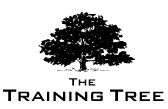 Facilities Management - Advanced
     Date: View Online -- Venue: View Online-- Fee: £5,000Overview:Facilities management is one of the hottest growing fields; not only is it expanding across borders but it's also rapidly changing within the individual needs of each company. Larger, more complex facilities are built every day with an impressive array of technology and automated systems. Plant managers are responsible not only for day-to-day operations but also long-term: improving efficiency, keeping up-to-date with the latest trends and codes as well as ensuring safety and sustainability.Success as a facilities manager means juggling competing needs and expectations with a high level of professionalism and a strong knowledge base. Get the technical skills and management techniques you need to increase your effectiveness, save on budget and ensure quality control without compromising employee satisfaction. Advance your understanding of this diverse field with an innovative series of courses focusing on advanced design and management, from concept and installation to long-term use.Coverage:Explore how to save thousands of dollars in plant maintenance, upkeep and improvementsHow to assess the current status of an organisations facilities management processLearn technical skills and best practices in managementOutsourcingTrack the latest trends in technology and understand important legal and environmental issuesFacilities Management strategies developmentCreate preventative maintenance concepts based on risk analysisExamine global issues to identify safer, more reliable and sophisticated options for a plant's operationsPerformance Measurement techniquesBenchmark studies for improving facilities management processesObjectivesUnderstand advanced theories & methodologies of facilities managementLearn the most optimum practices for implementation in certain situationsConstruct and develop facility management strategies for understanding when and when not to contract externallyLearn how to monitor departmental and individual performance and produce resultsUnderstand the use of benchmark studies in improving facility management processesLearn how to outsource cost-efficientlyHow this helps your organisation?Delegate will be able to provide an advanced knowledge and insight into the implementation of facilities managementConduct a review of the current status of the facilitates departmentYield improved results by implementing an effective outsourcing strategyDelegates will provide the organisation with the skills and instruments to improve facilities in both long term and short termImprove the skills and morale of organisations employees through increased knowledge, confidence and capabilityHow this helps you personally?Understand how to apply the most optimum practicesLearn from the experience of other delegates and the trainerAttain a strong knowledge of the principles of facilities managementAdd value to your knowledge and competencyImprove your prospective career opportunities through self-developmentCourse StructureRole of the Facilities Management Team Facilities Management overviewImportance of Facilities ManagementDefinition of Hard & Soft servicesAssessing the facilities needsThe essential competencies of a successful facilities managerKey Elements of Facilities Management Goals and objectives of the organisationResource managementPeople managementPremises managementSupport servicesManaging contractors and outsourcingManaging Systems Budget managementHow to engage with stakeholdersMeasuring & reporting upon maintenance systems benefits e.g avoiding risk & financial benefitsVariance analysis & corrective actionsHow to measure and explain the benefits of maintenance systems    Legislation Health and Safety Environmental lawWorkplace LawExternal accreditation systems – safety, quality and environmental  
OutsourcingProcesses which should be outsourced and which should be dealt with internallyHow to choose the correct contractor and manage efficientlyThe different types of contracts available and how to utilise themDiscuss Contract CycleDiscuss the importance of Service Level Agreements (SLA) in completing processes efficientlyCourse Dates:  WeeklyVenue:  View OnlineAddress:  Radisson HotelFee:  £5,000